Хмельницька міська радаУправління адміністративних послуг Хмельницької міської радиМеханізм оскарження результату надання адміністративної послуги: в порядку, передбаченому чинним законодавством.Керуючий справами виконавчого комітету                                                         Ю. СабійВ. о. начальника управлінняархітектури та містобудування	               				            З. Пилипчук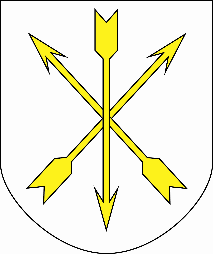 А-1-25.1-14ІНФОРМАЦІЙНА КАРТКАПереведення дачних і садових будинків у жилі будинкиІНФОРМАЦІЙНА КАРТКАПереведення дачних і садових будинків у жилі будинки1. Інформація про УАПУправління адміністративних послугХмельницької міської ради;м. Хмельницький, вул. Соборна, 16. Графік прийому : понеділок, вівторок, середа: з 09.00 до 17.00 год., четвер: з 09.00 до 20.00 год., п’ятниця: з 09.00 до 16.00 год., субота: з 08.00 до 15.00 год. (без обідньої перерви)тел. 76-58-61, 70-27-91, 70-27-93, факс 76-43-41ел. пошта: cnap@ khm.gov.uaсайт: cnap.khm.gov.ua2. Перелік документів, спосіб подання, умови отримання послуги:2.1. Заява на ім'я міського голови (додається);2.2. Засвідчена в установленому порядку копія документа про право власності на дачний чи садовий будинок;2.3. Письмова згода співвласників(за наявністю) на переведення такого будинку в жилий;2.4. Звіт про проведення технічного огляду дачного чи садового будинку з висновком про його відповідність державним будівельним нормам (оригінал та копія);2.5. Копія документу про можливість присвоєння адреси об’єкту нерухомого майна.Пакет документів подається адміністратору УАП.Примітка: для засвідчення копій документів адміністратором заявником надаються оригінали документів.3. Платність (в разі платності — розмір, порядок внесення плати, р/р)Безоплатно.4. Строк надання послуги30 календарних днів.5. Результат надання послугВитяг з рішення виконавчого комітету Хмельницької міської ради.6. Способи отримання відповіді, результату послугиОсобисто або за довіреністю в управлінні адміністративних послуг, поштою. 7. Нормативні акти, що регламентують надання послуги7.1. Закон України «Про внесення змін до деяких законодавчих актів України щодо переведення садових і дачних будинків у жилі будинки та реєстрації в них місця проживання»;7.2 Закон України «Про адміністративні послуги»;7.3.Постанова Кабінету Міністрів України «Про затвердження Порядку переведення дачних і садових будинків, що відповідають державним будівельним нормам, у жилі будинки»;7.4. Постанова Кабінету Міністрів України № 420 від 14.06.2017 року «Про внесення змін у додаток 2 до Порядку переведення дачних і садових будинків, що відповідають Державним будівельним нормам у жилі будинки»;7.6. Рішення п’ятої сесії Хмельницької міської ради від 16.03.2016 №68 «Про затвердження Порядку переведення дачних і садових будинків, що відповідають державним будівельним нормам, у жилі будинки»; 7.7. Рішення двадцять дев’ятої сесії Хмельницької міської ради від 13.02.2019 р. «Про внесення змін до Порядку переведення дачних і садових будинків, що відповідають Державним будівельним нормам, у жилі будинки».